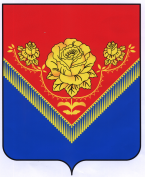 АДМИНИСТРАЦИяГОРОДСКОГО ОКРУГА ПАВЛОВСКИЙ ПОСАД МОСКОВСКОЙ ОБЛАСТИПОСТАНОВЛЕНИЕг. Павловский ПосадОб утверждении  Административного регламента предоставления  услуги, оказываемой  общеобразовательной организацией в городском округе Павловский Посад Московской области,  по приему на обучение по образовательным программам начального общего, основного общего и среднего общего образования.
       В соответствии с Федеральным законом от 06.10.2003 года № 131-ФЗ «Об общих принципах организации местного самоуправления в Российской Федерации», Федеральным законом от 27.07.2010 года № 210-ФЗ «Об организации предоставления государственных и муниципальных услуг», Федеральным законом от 29.12.2012 года № 273-ФЗ «Об образовании в Российской Федерации», Федеральным законом  от 02.05.2006 года № 59-ФЗ «О порядке рассмотрения обращений граждан Российской Федерации», постановлением Администрации Павлово-Посадского муниципального района Московской области от 28.05.2015 года №679 «О разработке и утверждении административных регламентов предоставления муниципальных услуг (исполнения муниципальных функций)»,ПОСТАНОВЛЯЮ:Утвердить Административный регламент предоставления  услуги, оказываемой  общеобразовательной организацией в городском округе Павловский Посад  Московской области, по приему на обучение по образовательным  программам начального общего, основного общего и среднего общего образования (прилагается).  2. Признать  утратившим силу Административный регламент предоставления  услуги, оказываемой муниципальной общеобразовательной организацией Павлово-Посадского муниципального района Московской области, утверждённый Постановлением Администрации Павлово-Посадского муниципального района  от 27.07.2016 №1506. 3. Опубликовать настоящее постановление в газете  «Павлово-Посадские известия»  и разместить на официальном  сайте Администрации городского округа Павловский Посад Московской области www.pavpos.ru.  4. Контроль  за  исполнением данного постановления возложить  на  заместителя  Главы    Администрации городского округа  Павловский Посад Аргунову С.Ю.Глава городского округаПавловский Посад                                                                             О.Б.Соковиков    Юртаева О.В.    2-02-41